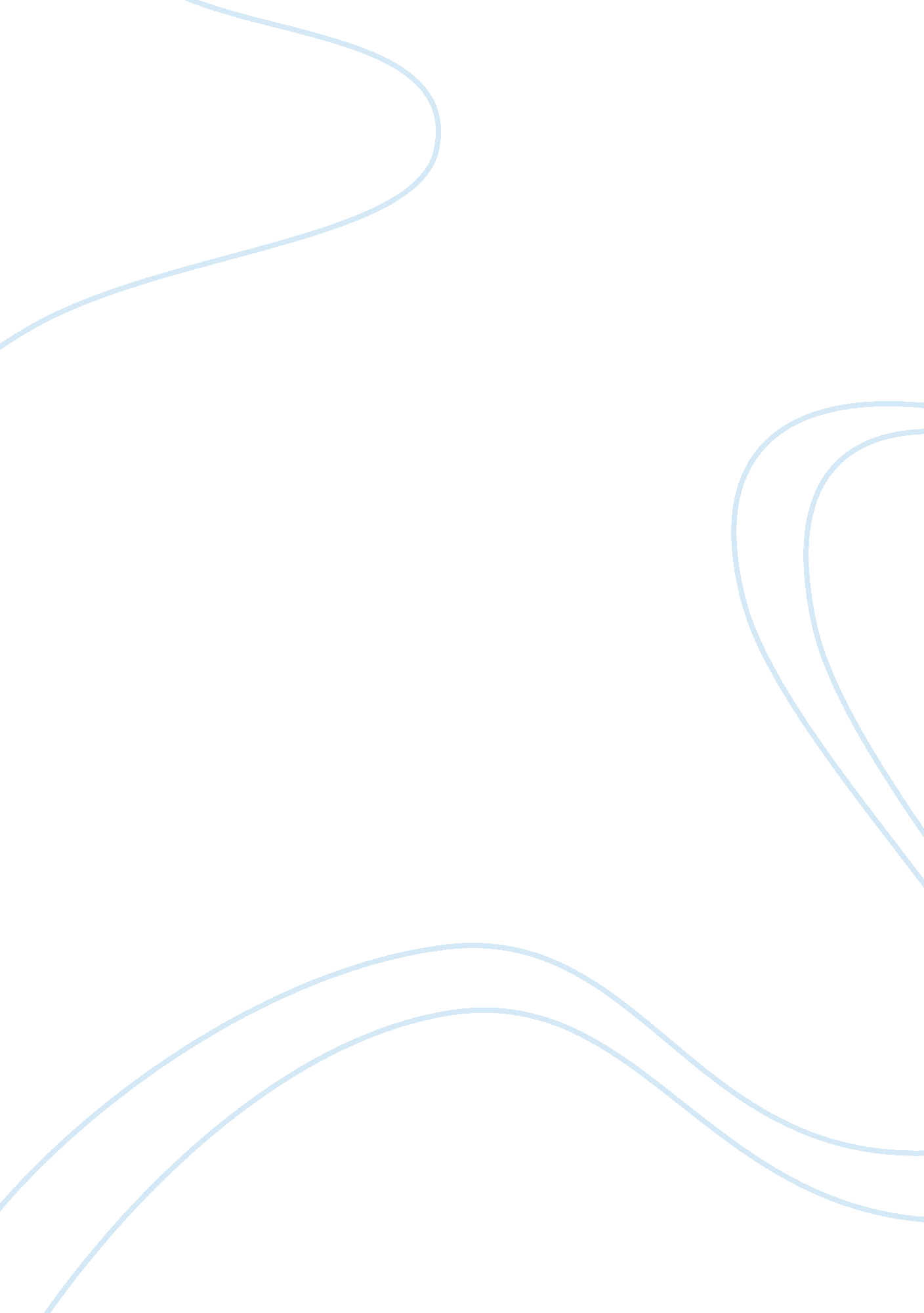 Introduction of narrow enforcement, and complexity inBusiness, Management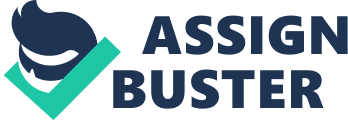 IntroductionThe growthof a flourishing, official business society in Iraq is a key part in maintainpolitical stability in the country and achieve long-term safety from both interiorand outside intimidation. look onward, the requirement of the commerce surroundingsand the aptitude of Iraqi entrepreneurs to chase financial opportunity will decideif Iraq’s economy can become self-sufficient and clever to deliver job and getbetter principles of living for its people. It is vital to examine present obstacleunfavorably moving the increase of the business sector in Iraq and to help thebusiness the public in communicate their wants to the administration. This reviewshows that Iraqi businesses are usually hopeful about their business forecastover the next more than a few years. Iraqi businesspeople contain a clear intelligenceof their own needs and challenge, and they recognize the area in which the managementcan assist in creation it easier to do business. dishonesty, weak communications, lack of narrowenforcement, and complexity in obtain loans are seen as the huge hindrance to enlargement. Appraisal penalty emphasize theIraqi commerce society is principle that they can power management rule, aswell as a rising trust in business family members and hall of business to representtheir interests or give services. though, it also make known that in malice ofburly hold up for self-governing state, business  do not put important faith in the administrationis ability to endorse their interests. as well, the review uncover largenumbers of unregistered business  a inhabitantsthat must be forbidden if Iraq is commerce culture is to truthfully flourish. Commerce Frame of Mind Is Hopeful Iraqi businesspeople be optimistic concerningpresent financial circumstances inside the state and stay for the Iraqi financialsystem and their possess business to produce inside the after that two years. Six in 10 speak the financial systemin their society be high-quality, plus semi say the commerce environs be improvedtoday than a year before. Three fourths consider the Iraq financialsystem determination produce in excess of the after that two years. This levelof hopefulness be too spoken in CIPE’s 2005, 2006, and 2008 study. Look in front four months, in excessof half of review respondents diagram to their new armed forces or crop, and approximatelyas a lot of wait for their sale to add to. A area expect they will use morepeople and acquire an organization from a distant corporation. whilst they distinguish development insidethe safety and business surroundings in excess of the history year, deterioration essential armed forces, bribery, communications weakness, incompleteright of entry to money, plus a be short of of narrow enforcement hold finance commerceoutput. Greaterthan before global deal, intensification the claim of commerce law, andhumanizing the release of basic armed forces are seen as habits to get betterthe commerce surroundings.   Growth of Casual Businesses View Becausea Difficulty fascinatingly, together register inaddition to unregistered business view relaxed businesses as a difficulty futurefor Iraqi business enlargement, although register corporation be additional probableto say they be a major difficulty as unregistered corporation be inclined to sightthem as a small trouble. Inside addition, a plurality of togetherregister and unregistered organization speak so as to an add to in the figureof relaxed businesses pose a hazard for the in universal Iraqi economy. Mutually list and unregistered businessperceive that the most unsafe effects of relaxed commerce bulge be the punishmentto the employees operational in the grey financial system: recruitment of personnelunderneath the lawful age for service, the be self-effacing of disability repaymentand a be short of of vocation enlargement to workers in the tranquil division. 